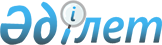 О внесении изменений в приказ Министра труда и социальной защиты населения Республики Казахстан от 28 июля 2009 года № 237-п "Об утверждении Правил исчисления совокупного дохода лица (семьи), претендующего на получение государственной адресной социальной помощи"
					
			Утративший силу
			
			
		
					Приказ Министра труда и социальной защиты населения Республики Казахстан от 5 января 2020 года № 2. Зарегистрирован в Министерстве юстиции Республики Казахстан 5 января 2020 года № 19825. Утратил силу приказом Министра труда и социальной защиты населения Республики Казахстан от 26 мая 2023 года № 181.
      Сноска. Утратил силу приказом Министра труда и социальной защиты населения РК от 26.05.2023 № 181 (вводится в действие с 01.07.2023).
      ПРИКАЗЫВАЮ:
      1. Внести в приказ Министра труда и социальной защиты населения Республики Казахстан от 28 июля 2009 года № 237-п "Об утверждении Правил исчисления совокупного дохода лица (семьи), претендующего на получение государственной адресной социальной помощи" (зарегистрирован в Реестре государственной регистрации нормативных правовых актов под № 5757, опубликован в газете "Юридическая газета" от 11 сентября 2009 года № 138) следующие изменения:
      в Правилах исчисления совокупного дохода лица (семьи), претендующего на получение государственной адресной социальной помощи, утвержденных указанным приказом:
      пункт 2 изложить в следующей редакции:
      "2. В настоящих Правилах используются следующие основные понятия:
      1) среднедушевой доход – доля совокупного дохода семьи, приходящаяся на каждого члена семьи в месяц;
      2) совокупный доход – сумма видов доходов, учитываемых при назначении адресной социальной помощи;
      3) гарантированный социальный пакет – помощь малообеспеченным семьям, имеющим детей в возрасте от одного до восемнадцати лет в видах и объемах, определяемых Правительством Республики Казахстан;
      4) государственная адресная социальная помощь (далее - адресная социальная помощь) – помощь, предоставляемая государством физическим лицам (семьям) с месячным среднедушевым доходом ниже черты бедности, установленной в областях, городах республиканского значения, столице;
      5) центральный исполнительный орган – государственный орган, осуществляющий руководство, а также в пределах, предусмотренных законодательством Республики Казахстан, межотраслевую координацию в сфере социальной защиты населения;
      6) независимый работник – физическое лицо, самостоятельно осуществляющее деятельность по производству (реализации) товаров, работ и услуг с целью извлечения дохода без государственной регистрации своей деятельности, за исключением индивидуальных предпринимателей, лиц, занимающихся частной практикой, учредителей (участников) хозяйственного товарищества и учредителей, акционеров (участников) акционерного общества, членов производственного кооператива;
      7) уполномоченный орган – местный исполнительный орган города республиканского значения, столицы, района, города областного значения, района в городе, города районного значения, осуществляющий назначение адресной социальной помощи;
      8) участковая комиссия – специальная комиссия, создаваемая решением акимов соответствующих административно-территориальных единиц для проведения обследования материального положения лиц (семей), обратившихся за адресной социальной помощью, согласно Типовому положению об участковых комиссиях, утвержденному приказом Министра труда и социальной защиты населения Республики Казахстан от 28 января 2009 года № 29-п (зарегистрированный в Реестре государственной регистрации нормативных правовых актов № 5562);
      9) центр занятости населения (далее – Центр) – юридическое лицо, создаваемое местным исполнительным органом района, городов областного и республиканского значения, столицы в целях реализации активных мер содействия занятости, организации социальной защиты от безработицы и иных мер содействия занятости.";
      пункт 4 изложить в следующей редакции:
      "4. При исчислении совокупного дохода семьи учитываются все виды доходов, полученные в Республике Казахстан и за ее пределами за расчетный период:
      1) доходы, получаемые в виде оплаты труда, социальных выплат;
      2) доходы в виде алиментов на детей и лиц, указанных в Кодексе Республики Казахстан от 26 декабря 2011 года "О браке (супружестве) и семье";
      3) доходы от личного подсобного хозяйства – приусадебного хозяйства, включающего содержание скота и птицы, садоводство, огородничество;
      4) доходы от предпринимательской деятельности;
      5) доходы от сдачи в аренду и продажи недвижимого имущества и транспортных средств;
      6) доходы от ценных бумаг;
      7) доходы полученные в виде дарения, наследования недвижимого имущества, транспортных средств и другого имущества;
      8) доходы от использования кредита (микрокредита) и безвозмездного гранта для реализации новых бизнес-идей за исключением первых шести месяцев с момента их получения, полученные в рамках Государственной программы развития продуктивной занятости и массового предпринимательства на 2017 – 2021 годы "Еңбек", утвержденный постановлением Правительства Республики Казахстан от 13 ноября 2018 года № 746 (далее – Программа), за исключением первых шести месяцев с момента их получения;
      9) доходы в виде безвозмездно полученных денег;
      10) доходы в виде вознаграждений (интереса) по денежным вкладам и депозитам;
      11) доходы в виде денежных переводов;
      12) доходы в виде выигрышей в натуральном и (или) денежном выражении, полученных на конкурсах, соревнованиях (олимпиадах), фестивалях, по лотереям, розыгрышам, включая по вкладам и долговым ценным бумагам;
      13) доходы, полученные от участия в активных мерах содействия занятости за исключением единовременной выплаты на переезд (на каждого члена семьи) участникам добровольного переселения в рамках Программы;
      14) сумма жилищных сертификатов для покрытия части первоначального взноса по займу в порядке, установленном жилищным законодательством.";
      пункты 7, 8, 9 и 10 изложить в следующей редакции:
      "7. Доход, полученный от продажи недвижимого и (или) движимого имущества, указанный лицом (семьей), подтверждается копией договора купли-продажи.
      В случае отсутствия копии договора купли-продажи доходы учитываются в денежном эквиваленте по рыночным ценам, указанном лицом (семьей) в заявлении.
      В случае приобретения недвижимого и (или) движимого имущества в том же квартале, когда была осуществлена их продажа, в совокупном доходе семьи учитывается разница между стоимостью приобретенного недвижимого и (или) движимого имущества и суммой, вырученной от продажи.
      8. При исчислении совокупного дохода семьи не рассматриваются в качестве дохода физического лица:
      1) адресная социальная помощь;
      2) жилищная помощь;
      3) единовременные пособия на погребение;
      4) государственные социальные пособия по инвалидности детям-инвалидам до шестнадцати лет;
      5) государственные социальные пособия по инвалидности детям-инвалидам от шестнадцати до восемнадцати лет первой, второй, третьей групп;
      6) специальные государственные пособия детям-инвалидам до шестнадцати лет;
      7) специальные государственные пособия детям-инвалидам от шестнадцати до восемнадцати лет первой, второй, третьей групп;
      8) ежемесячные государственные пособия, назначаемые и выплачиваемые многодетным матерям, награжденным подвесками "Алтын алқа", "Күмісалқа" или получившим ранее звание "Мать-героиня", награжденным орденами "Материнская слава" I и II степени;
      9) стипендии, в том числе государственная именная и именная стипендии, выплачиваемые студентам, обучающимся в организациях образования, реализующих образовательные программы высшего образования, студентам организаций образования, реализующих образовательные программы технического и профессионального послесреднего образования (училищ, колледжей);
      10) помощь, оказанная семье в целях возмещения ущерба, причиненного их здоровью и имуществу вследствие чрезвычайных ситуаций;
      11) единовременные государственные пособия в связи с рождением ребенка;
      12) финансовая и материальная помощь обучающимся из числа малообеспеченных семей, оказываемая в организациях образования в соответствии с законодательством Республики Казахстан в области образования;
      13) помощь в денежном или натуральном выражении, оказанная малообеспеченным гражданам в связи с ростом цен на продукты питания из государственного бюджета и иных источников в соответствии с постановлением Правительства Республики Казахстан от 21 мая 2013 года № 504 "Об утверждении Типовых правил оказания социальной помощи, установления размеров и определения перечня отдельных категорий нуждающихся граждан" (далее – Типовые правила);
      14) единовременная денежная помощь оказываемая в соответствии с Типовыми правилами;
      15) благотворительная помощь;
      16) оплата поездки граждан на бесплатное или льготное протезирование;
      17) содержание граждан на время протезирования;
      18) стоимость бесплатного или льготного проезда граждан за пределы населенного пункта на лечение;
      19) натуральные виды помощи, оказанные в соответствии с законодательством Республики Казахстан в виде:
      лекарственных препаратов;
      санаторно-курортного лечения;
      протезно-ортопедических изделий (изготовление и ремонт);
      средств передвижения (кресло-коляски) и реабилитации, выделенных инвалидам;
      материальной помощи обучающимся и воспитанникам государственных учреждений образования из семей, не получающих государственную адресную социальную помощь, в которых среднедушевой доход ниже величины прожиточного минимума, детям - сиротам, детям, оставшимся без попечения родителей, проживающим в семьях, детям из семей, требующих экстренной помощи в результате чрезвычайных ситуаций, и иным категориям обучающихся и воспитанников, предоставляемой в соответствии с Правилами формирования, направления расходования и учета средств, выделяемых на оказание финансовой и материальной помощи обучающимся и воспитанникам государственных учреждений образования из семей, имеющих право на получение государственной адресной социальной помощи, а также из семей, не получающих государственную адресную социальную помощь, в которых среднедушевой доход ниже величины прожиточного минимума, и детям - сиротам, детям, оставшимся без попечения родителей, проживающим в семьях, детям из семей, требующих экстренной помощи в результате чрезвычайных ситуаций, и иным категориям обучающихся и воспитанников, утвержденных постановлением Правительства Республики Казахстан от 25 января 2008 года № 64;
      помощи, предоставляемой в рамках гарантированного социального пакета детям из малообеспеченных семей;
      20) единовременные денежные выплаты в связи с усыновлением ребенка-сироты и (или) ребенка, оставшегося без попечения родителей;
      21) единовременные выплаты на переезд (на каждого члена семьи) участникам добровольного переселения в рамках Программы;
      22) единовременное погашение в банках второго уровня и микрофинансовых организациях задолженности по беззалоговым потребительским займам в соответствии с Указом Президента Республики Казахстан от 26 июня 2019 года № 34 "О мерах по снижению долговой нагрузки граждан Республики Казахстан.".
      9. Центр с согласия заявителя сверяет доходы заявителя с данными автоматизированной информационной системы центрального исполнительного органа и (или) соответствующих государственных органов и (или) организаций, с письменными документами, представленными государственными органами и (или) организациями по запросу центра или акима сельского округа, с документами, представленными заявителем в связи с отсутствием сведений в соответствующих информационных системах государственных органов и (или) организаций.
      10. При исчислении совокупного дохода семьи учитываются лица, входящих в состав семьи в соответствии со статьей 4 Закона "О государственной адресной социальной помощи", зарегистрированные по месту жительства в пределах одного населенного пункта, за исключением:
      1) лиц, находящихся на полном государственном обеспечении;
      2) лиц, находящихся на срочной воинской службе;
      3) лиц, находящихся в местах лишения свободы, на принудительном лечении.
      Факт совместного проживания не требуется:
      трудоспособным членам семьи, осуществляющим трудовую деятельность, вне места жительства семьи;
      детям, обучающимся в интернатных организациях, кроме находящихся на полном государственном обеспечении, а также обучающимся по очной форме обучения в организациях среднего, технического и профессионального, послесреднего, высшего и (или) послевузовского образования Республики Казахстан, после достижения ими совершеннолетия до времени окончания организаций образования (но не более чем до достижения двадцатитрехлетнего возраста).
      Состав семьи, претендующей на получение адресной социальной помощи, учитывается на момент обращения за адресной социальной помощью.
      При исчислении совокупного дохода семьи, в составе которой в расчетном периоде произошли изменения, доходы прибывшего члена семьи учитываются с даты прибытия. При выбытии в расчетном периоде члена семьи совокупный доход семьи исчисляется с даты выбытия за вычетом среднедушевого дохода, приходящегося на выбывшего члена семьи.";
      пункты 15 и 16 изложить в следующей редакции:
      "15. Исчисление совокупного дохода не производится в случае представления лицом (семьей) заведомо ложной информации и (или) недостоверных документов.
      При представлении лицом (семьей) заведомо ложной информации и (или) недостоверных документов, повлекших за собой незаконное назначение адресной социальной помощи, заявителю и его семье выплата адресной социальной помощи прекращается на весь период ее назначения.
      16. При исчислении совокупного дохода семьи учитываются доходы, полученные в виде:
      1) полученные от работодателя суммы в качестве оплаты труда, а именно:
      все виды заработной платы согласно системы оплаты труда, в том числе сдельная, повременная, а также премии, доплаты, надбавки, а также стимулирующие и компенсационные выплаты в денежной форме (независимо от источника финансирования, включая денежные суммы, выплачиваемые работникам в соответствии с трудовым законодательством Республики Казахстан, а также соглашениями, трудовыми, коллективными договорами и актами работодателя);
      средняя заработная плата, исчисляемая работодателем и выплачиваемая работнику за период, в течение которого работнику гарантируется сохранение его заработка;
      компенсации, выплачиваемые при расторжении трудового договора в случаях ликвидации организации (юридического лица) или прекращения деятельности работодателя (физического лица), сокращения численности или штата работников в размерах, установленных трудовым законодательством Республики Казахстан;
      комиссионное вознаграждение, выплачиваемое страховым агентам и брокерам;
      виды выплат, не учитываемые при исчислении заработной платы и выплачиваемые за счет средств организаций, кроме пособий на рождение ребенка и погребение;
      денежное довольствие военнослужащих, в том числе проходящих службу по контракту, и лиц рядового и начальствующего состава органов внутренних дел, а также приравненных к ним категорий граждан с учетом надбавок и доплат, за исключением денежного довольствия военнослужащих срочной службы;
      суммы кредита, выплаченные работодателем. Указанные выплаты распределяются на установленный срок погашения кредита;
      текущие жилищные выплаты военнослужащим и сотрудникам специальных государственных органов;
      2) социальных выплат, а именно:
      все виды пенсионных выплат, компенсационные выплаты к ним, назначаемые в порядке, установленном Законом Республики Казахстан от 21 июня 2013 года "О пенсионном обеспечении в Республике Казахстан";
      государственные социальные пособия по инвалидности, по случаю потери кормильца, кроме государственного социального пособия по инвалидности детям-инвалидам до шестнадцати лет и государственного социального пособия по инвалидности детям-инвалидам с шестнадцати до восемнадцати лет первой, второй, третьей групп;
      специальные государственные пособия, кроме специального государственного пособия детям-инвалидам до шестнадцати лет и специального государственного пособия детям-инвалидам с шестнадцати до восемнадцати лет первой, второй, третьей групп;
      государственные специальные пособия лицам, работавшим на подземных и открытых горных работах, а также на работах с особо вредными и особо тяжелыми условиями труда или на работах с вредными и тяжелыми условиями труда;
      социальные выплаты из государственного фонда социального страхования;
      государственные пособия по уходу за ребенком по достижению им одного года;
      возмещение затрат на обучение детей-инвалидов, обучающихся на дому;
      пособие опекунам или попечителям на содержание ребенка-сироты (детей-сирот) и ребенка (детей), оставшегося без попечения родителей;
      выплата на содержание ребенка (детей), переданного патронатным воспитателям;
      государственное пособие, назначаемое и выплачиваемое матери или отцу, усыновителю (удочерителю), опекуну (попечителю), воспитывающему ребенка-инвалида (детей-инвалидов);
      пособия по социальному обеспечению за счет средств работодателя;
      ежемесячное пожизненное содержание судье, пребывающему в отставке;
      гарантии государства получателям пенсионных выплат по сохранности обязательных пенсионных взносов, обязательных профессиональных пенсионных взносов в едином накопительном пенсионном фонде в размере фактически внесенных обязательных пенсионных взносов, обязательных профессиональных пенсионных взносов с учетом уровня инфляции;
      ежемесячное государственное пособие, назначаемое и выплачиваемое многодетным семьям, имеющим четырех и более совместно проживающих несовершеннолетних детей, в том числе детей, обучающихся по очной форме обучения в организациях среднего, технического и профессионального, послесреднего, высшего и (или) послевузовского образования, после достижения ими совершеннолетия до времени окончания организаций образования (но не более чем до достижения двадцатитрехлетнего возраста);
      стипендии, в том числе государственная именная и именная стипендии, выплачиваемые интернам, магистрантам, докторантам, слушателям резидентуры и другим слушателям учебных заведений независимо от источника финансирования;
      материальная (социальная) помощь на проезд во внутригородском общественном транспорте, оказываемая за счет средств местных бюджетов за исключением помощи, предоставляемой в рамках гарантированного социального пакета для детей из малообеспеченных семей;
      стоимость натуральных видов помощи, предоставляемой в соответствии с законодательством Республики Казахстан, а также сумма, выплачиваемая взамен этой помощи;
      надбавки и доплаты ко всем видам выплат, установленных законодательными актами Республики Казахстан, органами местного государственного управления, учреждениями и организациями.";
      пункты 21, 22 и 23 изложить в следующей редакции:
      "21. При отсутствии в соответствующих информационных системах государственных органов и (или) организаций сведений о размерах обязательных пенсионных взносов и (или) при их расхождении со сведениями, представленными заявителем, доходы, полученные в виде оплаты труда, подтверждаются справками от работодателя в произвольной форме.
      Получение доходов в виде социальных выплат за счет средств республиканского бюджета, при отсутствии сведений в соответствующих информационных системах государственных органов и (или) организаций и (или) при их расхождении со сведениями, представленными заявителем, подтверждается копией удостоверения получателя пенсии или пособия, либо справкой, выдаваемых отделениями Государственной корпорации "Правительство для граждан".
      Доходы независимого работника подтверждаются письменным заявлением в произвольной форме.
      22. При исчислении совокупного дохода лица (семьи) от предпринимательской деятельности учитываются доходы:
      1) от реализации продукции (работ, услуг);
      2) от прироста стоимости при реализации товарно-материальных ценностей, имущества;
      3) полученные в результате деятельности крестьянского (фермерского) хозяйства и от условной земельной доли и имущественного паях.
      Исчисление совокупного дохода членов крестьянского хозяйства производится с учетом фактически полученного дохода от реализации сельскохозяйственной продукции, указанной в декларации о полученных доходах, представляемой в налоговые органы, в соответствии с Правилами составления налоговой отчетности, утвержденных приказом Министра финансов Республики Казахстан от 12 февраля 2018 года № 166 (зарегистрирован в Реестре государственной регистрации нормативных правовых актов № 16448). При этом годовой доход делится на двенадцать месяцев и соответствующая его часть включается в общий совокупный доход за определяемый период;
      4) полученные в результате деятельности независимых работников. При этом, доход учитывается не ниже размера 25-кратного месячного расчетного показателя.
      Доход от осуществления предпринимательской деятельности лица за месяц определяется путем деления суммы дохода, задекларированного за предыдущий налоговый период, на количество месяцев в таком налоговом периоде, но не ниже размера 25-кратного месячного расчетного показателя. Совокупный доход определяется путем умножения полученной величины либо установленного к зачету размера дохода на три месяца.
      При этом по индивидуальным предпринимателям, применяющим специальный налоговый режим на основе патента, сумма дохода за месяц определяется путем деления суммы дохода, задекларированного в расчете стоимости патента, на количество месяцев, указанное в таком расчете, но не ниже размера 25-кратного месячного расчетного показателя.
      23. При отсутствии в соответствующих информационных системах государственных органов и (или) организаций сведений о размерах обязательных пенсионных взносов и (или) при их расхождении со сведениями, представленными заявителем, доходы, полученные по гражданско-правовому договору, подтверждаются копией договора и справкой заказчика о размере выплаты вознаграждения за выполненную работу (услугу), полученного за квартал, предшествовавший обращению.
      Совокупный доход лиц, занятых без заключения гражданско-правового договора, подтверждается на основании их заявления. При этом натуральная часть выплаты вознаграждения за выполненную работу (услугу) включается в совокупный доход в денежном эквиваленте по рыночным ценам.";
      пункт 24 исключить;
      пункты 27 и 28 изложить в следующей редакции:
      "27. При совместном проживании супругов в случае если брак (супружество) между ними расторгнут либо не расторгнут, в совокупном доходе семьи полностью учитываются доходы супруга, с которого взысканы алименты.
      Если брак (супружество) между супругами расторгнут, но алименты с одного из супругов не взысканы, в совокупном доходе семьи учитываются его доходы полностью независимо от факта их совместного проживания.
      28. Полученные алименты на детей и других иждивенцев, при отсутствии сведений в соответствующих информационных системах государственных органов и (или) организаций и (или) при их расхождении со сведениями, представленными заявителем, подтверждаются справками организаций о перечисленных алиментах либо квитанцией почтовых переводов о полученных алиментах, а также на основании письменного заявления в произвольной форме с приложением акта судебных органов о взыскании алиментов. При образовании задолженности по алиментам за период свыше 3 месяцев представляется постановление судебного исполнителя об определении задолженности по алиментам.".
      2. Департаменту развития политики социальной помощи Министерства труда и социальной защиты населения Республики Казахстан в установленном законодательством порядке обеспечить:
      1) государственную регистрацию настоящего приказа в Министерстве юстиции Республики Казахстан;
      2) размещение настоящего приказа на интернет-ресурсе Министерства труда и социальной защиты населения Республики Казахстан после его официального опубликования;
      3) в течение десяти рабочих дней после государственной регистрации настоящего приказа представление в Департамент юридической службы Министерства труда и социальной защиты населения Республики Казахстан сведений об исполнении мероприятий, предусмотренных подпунктами 1) и 2) настоящего пункта.
      3. Контроль за исполнением настоящего приказа возложить на Вице-министра труда и социальной защиты населения Республики Казахстан Аукенова Е.М.
      4. Настоящий приказ вводится в действие с 1 января 2020 года и подлежит официальному опубликованию.
      СОГЛАСОВАНОМинистерство сельского хозяйства Республики Казахстан
      СОГЛАСОВАНОМинистерство национальной экономики Республики Казахстан
					© 2012. РГП на ПХВ «Институт законодательства и правовой информации Республики Казахстан» Министерства юстиции Республики Казахстан
				
      Министр труда и социальной защиты населенияРеспублики Казахстан 

Б. Нурымбетов
